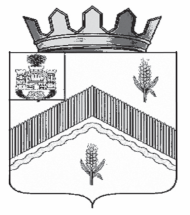 РОССИЙСКАЯ ФЕДЕРАЦИЯ ОРЛОВСКАЯ ОБЛАСТЬАДМИНИСТРАЦИЯ МОХОВСКОГО СЕЛЬСКОГО ПОСЕЛЕНИЯ ЗАЛЕГОЩЕНСКОГО РАЙОНАПОСТАНОВЛЕНИЕ29 сентября 2019 года 									№ 50с. МоховоеОб отмене постановления от 26.12.2016  № 172 «Об утверждении Правил формирования, утверждения и ведения плана закупок товаров, работ, услуг для обеспечения муниципальных нужд  Моховского сельского поселенияЗалегощенского района Орловской области»В соответствии с пунктом 4 части 1 Федерального закона                                   от 1 мая 2019 г. № 71-ФЗ «О внесении изменений в Федеральный закон                      «О контрактной системе в сфере закупок товаров, работ, услуг для обеспечения государственных и муниципальных нужд», Уставом Моховского сельского поселения Залегощенского района Орловской области,   п о с т а н о в л я ю:1. Отменить постановление администрации Моховского сельского поселения Залегощенского района от 26 декабря 2016 г. № 172                              «Об утверждении Правил формирования,  утверждения и ведения планов закупок товаров, работ,  услуг для обеспечения муниципальных нужд Моховского сельского поселения Залегощенского района».2. Постановление вступает в силу с 01.01.2020 и  подлежит размещению на официальном сайте администрации Моховского сельского поселения Залегощенского района Орловской области.3. Контроль за исполнением постановления оставляю за собой.Глава сельского поселения                                                                 А.А. Пиняев